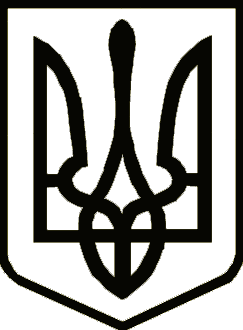 УкраїнаНОСІВСЬКА  МІСЬКА РАДА
Носівського району ЧЕРНІГІВСЬКОЇ  ОБЛАСТІВИКОНАВЧИЙ КОМІТЕТ                                                                                                                                                          Р І Ш Е Н Н Я 	                                                                                                          25 квітня  2019 року                    м.Носівка                                          № 117          Про створення прийомної сім’ї та влаштування дітейКеруючись  статтею 34 Закону України «Про місцеве самоврядування в Україні», статтею 4 Закону України  «Про органи і служби у справах дітей та спеціальні установи для дітей», Порядком провадження органами опіки та піклування діяльності, пов’язаної із захистом прав дитини, затвердженим Постановою Кабінету Міністрів України №866 від 24.09.2008 року, відповідно до Постанови КМ України від 26.04.2002 року № 565                «Про затвердження Положення про прийомну сім’ю», довідки Чернігівського обласного центру соціальних служби для сім’ї, дітей та молоді про проходження навчання кандидатів в прийомні батьки від ХХХ року, рекомендації Чернігівського обласного ЦСССДМ про включення до Єдиного банку даних потенційних прийомних батьків, розглянувши заяву                 ХХХ,  ХХХ, про створення прийомної сім’ї та влаштування в неї ХХХ ХХХ, виконавчий комітет міської ради  в и р і ш и в:1. З 25.04.2019 року створити прийомну сім’ю на базі сім’ї ХХХХ  р.н., та ХХХХ р.н., які проживають за адресою: вул.ХХХХ, ХХХХ.2. З 26.04.2019 року влаштувати на виховання та спільне проживання у прийомну сім’ю ХХХХХХХХ, дітей, позбавлених батьківського піклування, ХХХХХХХ, місце походження дітей – ХХХХХ. 3. Відповідно до п.17 Положення про прийомну сім’ю, затвердженого Постановою Кабінету Міністрів України від 26.04.2002 року №565, покласти персональну відповідальність за життя, здоров’я, фізичний та психічний розвиток прийомних дітей на прийомних батьків.4. Службі у справах дітей міської ради:4.1. Підготувати проект договору між прийомною сім’єю та міською радою про влаштування дітей на виховання та спільне проживання до прийомної сім’ї (далі – договір).4.2. Надати прийомним батькам документи на дітей.4.3. Здійснювати контроль за виконанням договору, а також за умовами проживання та виховання прийомних дітей.4.4. Один раз на рік готувати звіт про стан утримання і розвитку дітей в прийомній сім’ї.5. Центру соціальних служб сім’ї, дітей та молоді міської ради:5.1. Закріпити за вищезазначеною прийомною сім’єю соціального працівника, який пройшов спеціальну підготовку.5.2. Забезпечити постійний соціальний супровід прийомної сім’ї, який передбачає надання комплексу правових, психологічних, соціально-педагогічних, соціально-медичних та інформаційних послуг, спрямованих на створення належних умов функціонування прийомної сім’ї.5.3. Надавати службі у справах дітей міської ради до 15 грудня щорічну інформацію про ефективність функціонування прийомної сім’ї.6. Управлінню соціального захисту населення райдержадміністрації рекомендувати:6.1. Здійснювати призначення та виплати державної соціальної допомоги на дітей, грошового забезпечення прийомній сім’ї у межах видатків, передбачених у державному бюджеті на утримання прийомної сім’ї.6.2. Здійснювати зазначені виплати грошового забезпечення на дітей прийомним батькам щомісяця до 20 числа.6.3. Надавати інформацію службі у справах дітей міської ради про стан виплати державної соціальної допомоги прийомним дітям, грошового забезпечення прийомній сім’ї та в разі невиплати – щомісяця до 23 числа.7. Комунальному закладу «Носівський районний центр первинної медико-санітарної допомоги» Носівської районної  ради рекомендувати:7.1. Закріпити за прийомними дітьми дільничного лікаря.7.2. Організувати двічі на рік проходження прийомними дітьми медичного огляду, здійснювати диспансерний нагляд за ними.7.3. Подавати службі у справах дітей міської ради до 15 грудня щорічний звіт про стан здоров’я дітей, дотримання прийомними батьками рекомендацій лікаря.8. Відділу освіти, сім’ї, молоді та спорту міської ради:8.1. Забезпечити право на здобуття дошкільної та загальної середньої освіти прийомними дітьми, а у разі потреби – забезпечити їх індивідуальне навчання.8.2. Подавати службі у справах дітей Носівської міської ради до 15 грудня щорічний звіт про рівень розвитку та знань прийомних дітей, наявність шкільного одягу та шкільного приладдя, відвідування уроків та своєчасність і якість виконання домашніх завдань, відвідування дітьми гуртків, секцій, позашкільних заходів, участь батьків у вихованні дітей, тощо.9. Сектору у справах молоді та спорту райдержадміністрації рекомендувати забезпечити безкоштовне оздоровлення прийомних дітей в оздоровчих закладах.10. Начальнику Носівського ВП Ніжинського ВП ГУНП України в Чернігівській області  рекомендувати доручити старшому інспектору ювенальної превенції щорічно до 15 грудня подавати службі у справах дітей міської ради звіт про відсутність проявів асоціальної поведінки з боку дітей, які виховуються в прийомній сім’ї, та прийомних батьків.11. Контроль за виконанням рішення покласти на заступника міського голови з питань гуманітарної сфери Л. Міщенко.Перший заступникміського голови                                                          О. ЯЛОВСЬКИЙ